Уважаемые родители!	В настоящее время главная наша задача сохранить и поддержать физическое и психологическое здоровье. Всем нам - и взрослым, и детям – нужно научиться жить в новой реальности, в условиях карантина и самоизоляции. А это может быть не так и просто. 	Но такой опыт может стать не проблемой и опасностью, а уникальной возможностью сделать то, на что раньше не хватало сил и времени. В этой непростой ситуации дети способны стать либо помощниками, либо дополнительным стрессом – все зависит от стратегии и тактики вашего поведения. Советы психолога для родителей подростков,оказавшихся дома во время карантина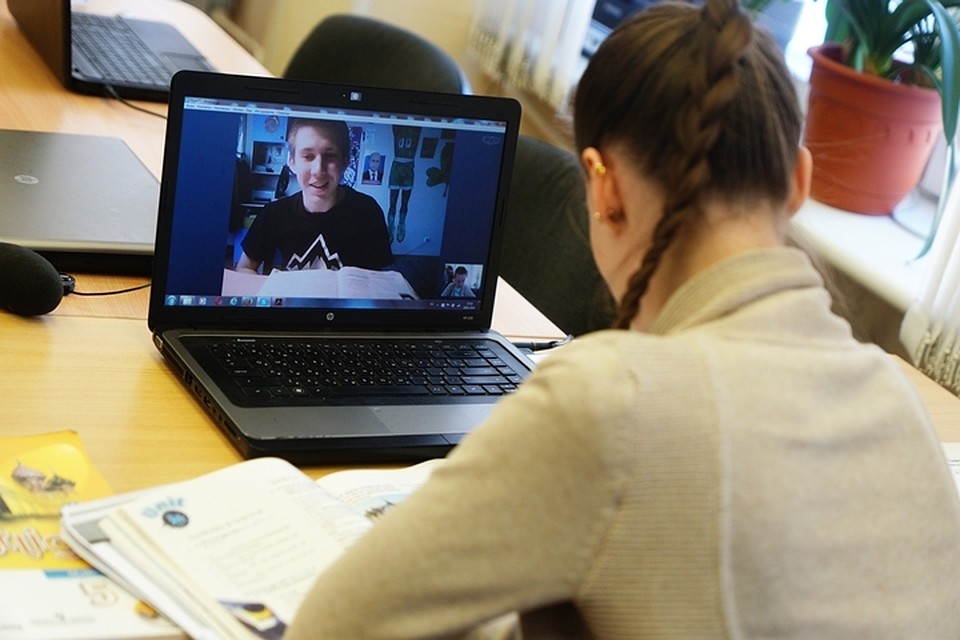 Поговорите с подростком, объясните, почему возникли эти «каникулы». Спросите, что он сам слышал, читал и думает про ситуацию с пандемией, есть ли у него какие-то страхи по поводу этого вируса. Если у подростка есть какие-то страхи, обсудите с ним то, чего он боится. Но в этом разговоре важно не напугать подростка, не передать ему свои страхи и тревоги, если они у вас есть, и тем самым увеличить его страхи, а заодно и свои.Обратите внимание подростка на важность соблюдения правил гигиены (мыть руки, умываться, пользоваться средствами дезинфекции для рук, носить перчатки на улице, протирать телефон и другие гаджеты влажными салфетками).Важен диалог и уважительное, дружелюбное общение, чтобы ребенок сам принял решение, что он будет выполнять задания учителя. Обсудите с ним, что ему поможет и что может помешать. Пусть он напишет свое намерение на бумаге. Собственное решение, зафиксированное письменно, станет для школьника психологической опорой, к которой можно обращаться. Оно отличается от обещания родителям, то есть внешней системе управления жизнью, в которой преобладает ответственность взрослых.В конце каждого дня подробно обсуждайте с ребенком, что получилось, а что пока нет. Для понимания успехов и трудностей задавайте открытые вопросы, обращенные к конкретному опыту: что, как, для чего, зачем, что чувствовал, как это получилось или не получилось и т.д. В свою очередь давайте ему развернутую положительную обратную связь: опишите конкретный успешный опыт ребенка, выразите радость, восхищение, уважение. И не жалейте объятий.Большинство школьников плохо чувствуют время и не умеют его планировать. Помогите ребенку составить план на каждый день, а вечером подробно его проговорить и мысленно прокрутить «видеофильм» завтрашнего дня. Важно, чтобы у школьника перед глазами были часы и таймер, который фиксировал бы окончание запланированного периода. Полезно разбить работу на отрезки по 15-20 минут (в трудных случаях – до 7-10 минут), между ними делать пятиминутный перерыв, в который можно заниматься чем угодно.Очень важна организация рабочего места. Все необходимое должно быть в зоне доступности руки, в то время как мобильный телефон и другие гаджеты – вне рабочей зоны. Экспериментально доказано: если смартфон находится в зоне досягаемости, пусть даже в выключенном состоянии, ребенок намного хуже решает математические задачи по сравнению с ситуацией, когда смартфон лежит в другой комнате.Постарайтесь создать место, где можно подростку уединиться от всех, или спрятаться, чтобы немного побыть одному.Рекомендации для родителей младшихшкольников временно находящихся на дистанционном обучении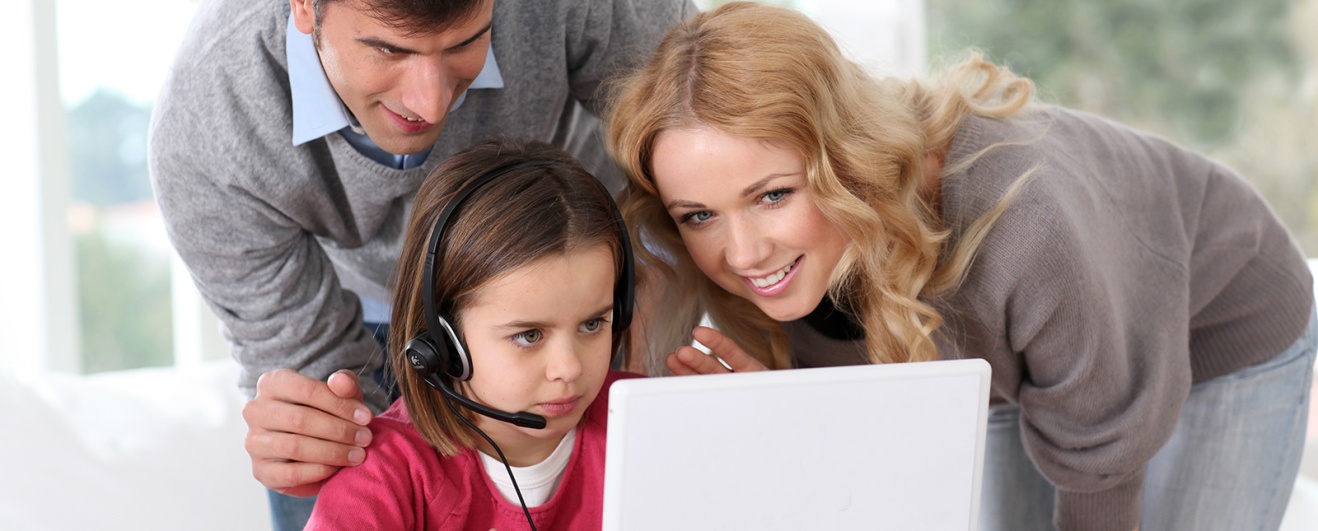 Ребенок легко считывает настроение родителя, его эмоциональное состояние. И в зависимости от этого может реагировать либо по принципу подражания, либо, выражая свой протест, агрессивно. Поэтому важно говорить с ребенком о карантине спокойно, без паники и лишней драматизации ситуации.Необходимо выстроить и соблюдать четкий распорядок дня: подъем, завтрак, учебные занятия, отдых, сон и т.д. Резкие изменения режима дня могут вызвать существенные перестройки адаптивных возможностей ребенка и привести к излишнему напряжению и стрессу. Не забывайте о естественной потребности детей в физической активности. Направляйте активность в мирное русло, выполняя физические упражнения, и по возможности организовывайте подвижные игры: бег на месте, прыжки, танцы под музыку, сейчас есть огромное количество интересных ресурсов для  двигательной активности в интернете, найдите вместе с ребенком то, что понравится вам вместе. Запланируйте время, когда никто никого не трогает – «тихий час».Займитесь вместе с ребенком какой-нибудь конкретной содержательной деятельностью. Вместе сделайте игрушку, совместный рисунок, приготовьте какое-нибудь блюдо. Когда ребенок рядом с родителями и что - то делает вместе с ним — это снимает тревогу. Постарайтесь использовать это время, чтобы Вам с ребенком лучше узнать друг друга. Рекомендации родителям детей, находящихсяна дистанционном обучении от педагогов-психологов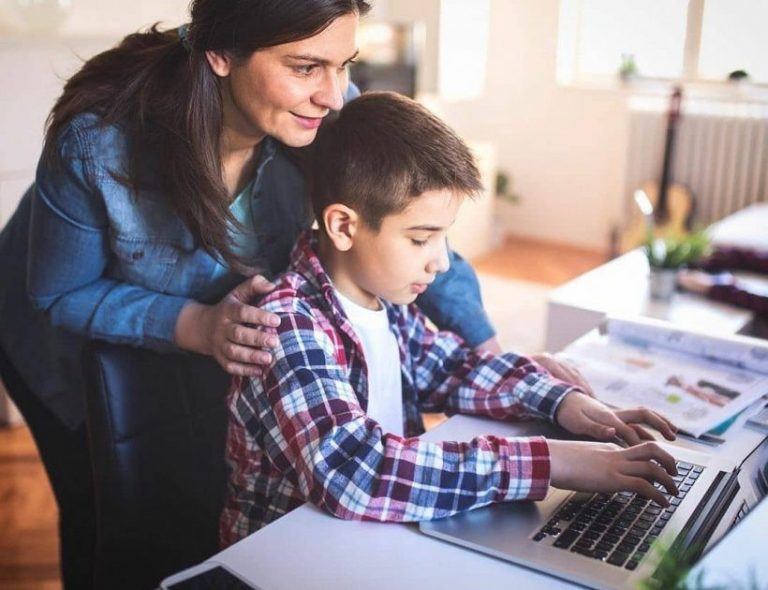  	В первую очередь следует сохранить и поддерживать для себя и ребенка привычный распорядок и ритм дня (время сна и бодрствования, время начала уроков, их продолжительность, «переменки» и пр.). Резкие изменения режима дня могут вызвать существенные перестройки адаптивных возможностей ребенка и привести к излишнему напряжению и стрессу.Родителям и близким ребенка важно самим постараться сохранить спокойное, адекватное и критичное отношение к происходящему. Эмоциональное состояние ребенка напрямую зависит от состояния взрослых. Опыт родителей из других стран показывает, что потребуется некоторое время на адаптацию к режиму самоизоляции, и это нормальный процесс.Ведите себя спокойно, сдержанно, не избегайте отвечать на вопросы детей о вирусе и т.д., но и не погружайтесь в длительные обсуждения ситуации пандемии и ее рисков. Не смакуйте подробности «ужасов» из интернет-сетей!Постарайтесь разобраться в рекомендациях, которые вы получаете от школы по организации дистанционного обучения детей. Ориентируйтесь только на официальную информацию, которую вы получаете от классного руководителя и администрации школы. Школе также нужно время на то, чтобы организовать этот процесс. В настоящее время существует целый ряд ресурсов, помогающих и родителям, и педагогам в дистанционном обучении. Многие родители уже используют эти платформы, поскольку они содержательно связаны с образовательными программами.Родители и близкие школьников могут повысить привлекательность дистанционных уроков, если попробуют «освоить» некоторые из них вместе с ребенком. Например, можно задать ребенку вопросы, поучаствовать в дискуссии и тогда урок превратится в увлекательную, познавательную игру-занятие. Для ребенка — это возможность повысить мотивацию, а для родителей — лучше узнать и понять своих детей.Во время вынужденного нахождения дома Вам и ребенку важно оставаться в контакте с близким социальным окружением (посредством телефона, мессенджера), однако необходимо снизить общий получаемый информационный поток (новости, ленты в социальных сетях). Для того чтобы быть в курсе актуальных новостей, достаточно выбрать один новостной источник и посещать его не чаще 1—2 раз в день (например, утром — после утренних дел, ритуалов, важно какое-то время побыть в покое — и вечером, но не позже чем за 2 часа до сна), это поможет снизить уровень тревоги. При общении с близкими старайтесь не центрироваться на темах, посвященных коронавирусу, и других темах, вызывающих тревогу.Для общения с близкими посоветуйте ребенку избегать социальных сетей переполненных «информационным шумом», а иногда и дезинформацией. Выберите сами один мессенджер и попробуйте перенести важное общение туда. Лучше избегать частого посещения чатов с обсуждением актуальной ситуации в мире. Достаточно заходить туда 1—2 раза в день. Любой чат в мессенджерах можно поставить на бесшумный режим и лишь при необходимости заходить в него.Надо предусмотреть периоды самостоятельной активности ребенка (не надо его все время развлекать и занимать) и совместные со взрослым дела, которые давно откладывались. Главная идея состоит в том, что пребывание дома — не «наказание», а ресурс для освоения новых навыков, получения знаний, для новых интересных дел.Находясь дома, ребенок может продолжать общаться с классом, друзьями (звонки, ВК, групповые чаты). Родители могут подсказать идеи проведения виртуальных конкурсов (например, позитивных мемов и пр.) и иных позитивных активностей. Можно предложить подросткам начать вести собственные видеоблоги на интересующую тему.Рекомендации педагога-психолога для педагогов при переходе на дистанционное обучение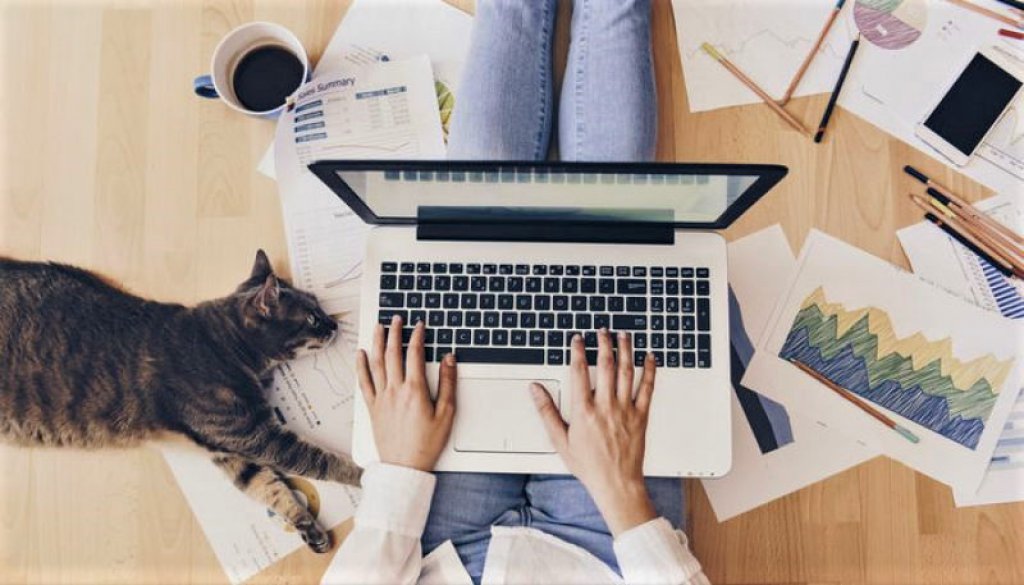 Если вы раньше не вели занятий онлайн, при переходе на дистанционное обучение вы можете столкнуться с трудностями. Это нормально. Мы собрали несколько самых частых ошибок, которые допускают учителя, перестраиваясь на онлайн-преподавание, и рассказали, как их избежать.1. Стремление перенести офлайн-методики в дистанционный форматПереход на дистанционное обучение стал неожиданностью для многих педагогов. Оказавшись в незнакомой ситуации, мы по инерции стремимся действовать по привычной схеме. Многие учителя пытаются повторить обычные школьные уроки в онлайн-режиме. Однако, дистанционное обучение требует других способов подачи материала и методик для вовлечения детей.Как поступить?Пересмотрите общую стратегию работы. Перегруппируйте темы, поставив в начало более простые. Первые несколько дней главная задача для вас и ваших учеников — не содержание, а освоение нового формата.В дистанционном формате детей сложнее вовлечь в урок. Придумайте жесты, которые будут означать «да» и «нет» и просите показывать их в ответ на закрытые вопросы. Чаще обращайтесь к ученикам по именам. Просите их писать ответы или присылать картинки в чат.И взрослому, и ребенку трудно долго концентрироваться на одном изображении. Чаще переключайте внимание детей: используйте видеоролики, добавьте в свои материалы иллюстрации и интересную инфографику.Если вам нужно дать классу упражнение во время урока, подберите заранее платформу с подходящими заданиями и отправьте детям ссылку. Детям будет интересно, а вам не придется проверять сфотографированные тетради.Дети не видят, если вы переключаете что-то у себя на компьютере или пытаетесь открыть программу — не молчите, комментируйте свои действия. Так вы удержите внимание учеников.Каждые 15 минут делайте перерыв на 2-3 минуты, чтобы дети не уставали от постоянной работы за монитором.2. Желание использовать как можно больше инструментовВ последнее время появилось много информации и инструментов для удаленной работы. Кажется, что все они интересные и будут полезны для учеников. Закономерное желание — попробовать все и сразу. Но с таким подходом вы можете быстро устать от количества новой информации, запутаться и ничего не выбрать. Детям тоже будет тяжело перестраиваться на новые сервисы.Как поступить?Выбирайте инструменты исходя из целей и задач, которые вы для себя поставили. Не пытайтесь использовать сразу все известные вам платформы и сервисы. Для начала подберите два инструмента: сервис для проведения видеоконференций и платформу для выдачи заданий. Обязательно протестируйте их, убедитесь, что вам понятен их функционал и возможности для обучения.Спустя несколько занятий оцените, насколько вам и ученикам удобно работать. Спросите детей, нравится ли им платформа и какие трудности возникают. Смело меняйте инструменты, если они не помогают вам добиться целей.Если вы преподаете в средней школе, по возможности используйте общие инструменты с другими учителями. Тогда ученикам не придется на каждом занятии работать с новым сервисом, а вы сможете обратиться к коллегам, если возникнут проблемы.3. Завышенные ожиданияВы учитель с большим опытом преподавания, у вас много наработок и методов. Кажется, что переход на дистанционное обучение пройдет легко и просто. Но что, если сервис для проведения видеоконференций завис во время занятия, дети не следят за уроком и забывают про домашнее задание? В ситуации, когда ваши ожидания не оправдались, вы можете расстроиться и потерять мотивацию.Как поступить?Не стоит расстраиваться и переживать. Примите во внимание, что дистанционка — новый формат и для вас, и для детей. Вы не можете быть уверены, что сценарий сработает, а инструменты понравятся детям. Первое время сосредоточьтесь на том, что знаете и понимаете, как делать. Все непонятное — отложите.Рассчитывайте свои и детские силы. Выделите время для себя, чтобы читать инструкции и делиться опытом с другими учителями. Больше общайтесь с коллегами — у них может найтись готовое решение вашей проблемы.Будьте готовы к тому, что в первое время могут возникнуть трудности с контролем учеников. Дома много соблазнов и факторов, которые отвлекают от работы. Отмечайте участие детей в видеоконференциях, как это делали в школе.И напоследокПомните, что не только вы оказались в трудной ситуации. Переход на дистанционное обучение для школьников — вызов для всей системы образования. Первое, что нужно сделать — никуда не спешить. Сядьте и спокойно подумайте о дальнейших действиях. Если вы пропустите один учебный день, ничего страшного не случится.Рекомендации для родителей детей «группы риска»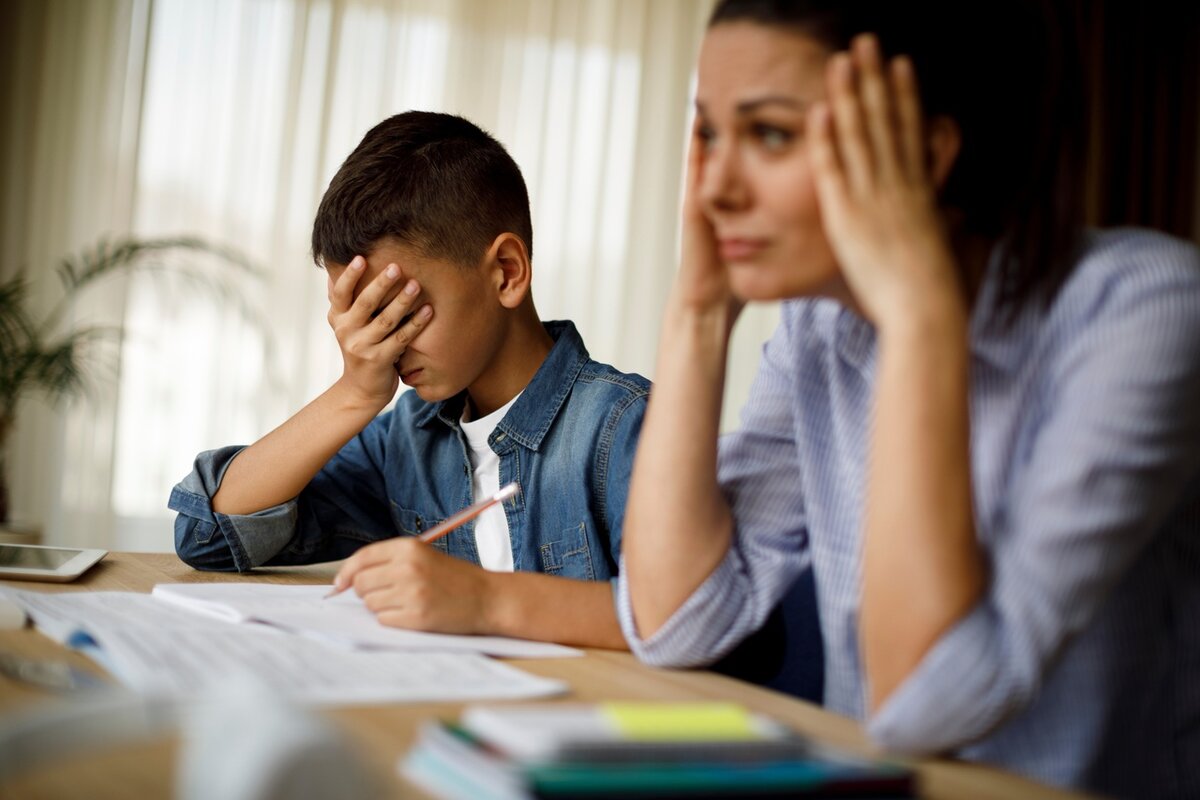 Не злоупотребляйте наказаниями и запретами. Найдите причину или причины такого поведения. Помните, что к вашему ребенку нужен индивидуальный подход.Разговаривайте, объясняйте, почему возникли эти «каникулы». Спросите, что он сам слышал, читал и думает про ситуацию с пандемией, есть ли у него какие-то страхи по поводу этого вируса. Не ставьте условий, не требуйте сразу идеального поведения. Комплексно вводите изменения в режим дня, в досуг.Замечайте даже незначительные изменения в поведении, так как сначала асоциальное поведение проявляется эпизодически, ситуативно.Необходимо найти сильные стороны или, лучше сказать, качества подростка и правильно их использовать, развивать, давая посильные задания. В ребенка необходимо верить – это главное! Громадное значение имеет для трудного подростка испытать счастье, радость от успеха. Это величайший стимул к самосовершенствованию. Говорите с ребенком, избегайте резких выражений.Цените их откровенность, искренне интересуйтесь проблемами.Общайтесь на равных, тон приказа срабатывает не в вашу пользу. Дайте понять, что вы понимаете их.Нельзя подшучивать над ними, высмеивать чувства, умаляя их значение. Постарайтесь отнестись к вашим детям с уважением, помните об их ранимости и уязвимости.Не раздражайтесь и не проявляйте агрессивности, будьте спокойны, сдержанны. Помните, что ваша грубость вызовет их ответную реакцию.Если вы сумеете установить с ним дружеские отношения, вы будите иметь возможность не просто контролировать его поведение, но влиять на его поступки.Помните, что, с одной стороны, подросток остро нуждается в помощи родителей, сталкиваясь с множеством проблем, а с другой – стремится оградить свой внутренний мир интимных переживаний от бесцеремонного и грубого вторжения, и он имеет на это полное право!Постарайтесь создать место, где можно подростку уединиться от всех, или спрятаться, чтобы немного побыть одному.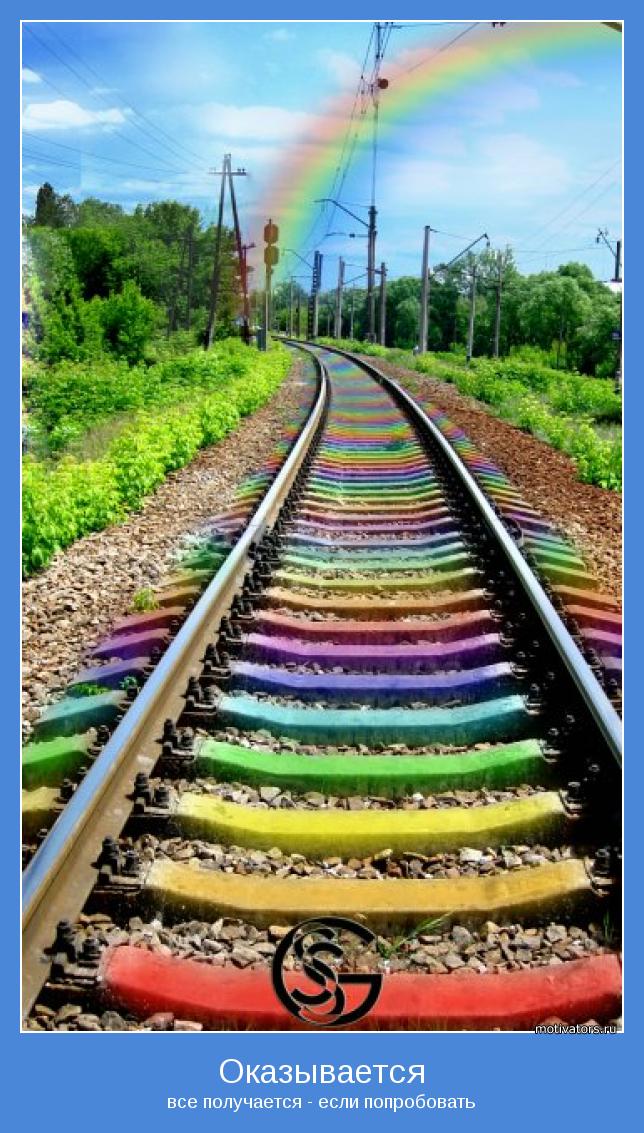 